Düsseldorf/Namborn, 04.01.2018Von wegen Scherz: Nambornerin gewinnt 10.000 Euro So schnell kann es mit der Deutschen Postcode Lotterie gehen: Nach nur wenigen Wochen Teilnahme ist eine glückliche Gewinnerin aus Namborn um 10.000 Euro reicher. Möglich macht’s ihr Postcode 66640 DS, der ihr den vierten Straßenpreis-Gewinn der Dezember-Ziehung beschert hat.Was für eine Quote: Im November hat Sigrid* aus Namborn ihr Los bei der Deutschen Postcode Lotterie gekauft, nur einen Monat später sind 10.000 Euro mehr auf ihrem Konto. „Ich spiele seit Jahren Lotto“, sagte die 57-Jährige, als sie den Gewinnerscheck vom Team der Deutschen Postcode Lotterie persönlich überreicht bekam. „Ich habe die Werbung für die Deutsche Postcode Lotterie im Internet gesehen. Da habe ich gedacht: Das ist doch Wahnsinn, da mach ich mit. Und das war Ende November. Ich habe nur einen Monat teilgenommen und gleich 10.000 Euro gewonnen.“Bis zu ihrem Freudenausbruch galt es zunächst, Zweifel zu beseitigen: „Um ehrlich zu sein, habe ich nicht daran geglaubt, dass ihr wirklich vorbeischaut. Ich dachte, da macht sich jemand einen Scherz. Mein Mann sagte noch, dass das bestimmt nur ein Gag ist. Und jetzt steht ihr vor der Tür.“ Bevor sie sich im November dazu entschied, ein Los zu kaufen, habe sie viel recherchiert. „Was mir an der Postcode Lotterie gefällt, ist, dass es viele Gewinner gibt. Das ist was anderes als beispielsweise ‚6 aus 49‘.“ Ein weiterer Beweggrund für ihre Teilnahme ist die Tatsache, dass sie nicht nur etwas gewinnen kann, sondern auch Gutes tut. „Ich finde es toll, dass 30 Prozent der Loseinnahmen an soziale Projekte gehen.“Nun freut sich die Saarländerin aber erst einmal, nach einem guten Verwendungszweck zu suchen. „Da muss ich aber nicht lange überlegen. Wir haben schon konkrete Pläne. Das Haus muss gestrichen und der Treppenaufstieg neu gemacht werden.“ Und sollte nach diesen Renovierungsmaßnahmen noch Geld übrig bleiben, steht sicher eine Reise ins Haus: „Meine Tochter und meine Enkel leben in den USA. Ich war erst vor Kurzem dort und habe sie besucht.“ Sie selber hat 14 Jahre in den USA gelebt. „1988 bin ich in die USA gezogen. Da habe ich auch meinen zweiten Ehemann kennengelernt. Wir haben erst in New Jersey gelebt, dann in Vermont und zum Schluss in Myrtle Beach im US-Bundesstaat South Carolina, direkt am Meer, da hat es mir so gut gefallen.“30 Prozent für soziale ProjekteStraßenpreis-Gewinnerin Sigrid und alle weiteren Teilnehmer im Saarland unterstützen mit ihrem Loskauf beispielsweise das gemeinnützige Projekt ‚Besuchs- und Begleitungsdienst mit Hund‘ des Malteser Hilfsdienst e.V. aus Homburg und ein Projekt der Pädagogisch-Sozialen Aktionsgemeinschaft e.V. aus Saarbrücken, bei der Kinder auf kreative Art und Weise einen Bauwagen kindgerecht umbauen.Informationen zu den Projekten und zur Bewilligung von Fördergeldern sind unter www.postcode-lotterie.de/projekte abrufbar. * Der Deutschen Postcode Lotterie ist der Umgang mit personenbezogenen Daten wichtig. Wir achten die Persönlichkeitsrechte unserer Gewinner und veröffentlichen Namen, persönliche Informationen sowie Bilder nur nach vorheriger Einwilligung. Über die Deutsche Postcode LotterieDie Deutsche Postcode Lotterie ging im Oktober 2016 an den Start. Die niederländische ‚Postcode Loterij‘ wurde im Jahr 1989 gegründet, 2005 die ‚Svenska PostkodLotteriet‘ in Schweden und ‚The People’s Postcode Lottery‘ in Großbritannien. Weitere Informationen unter www.postcode-lotterie.de oder auf Facebook www.facebook.com/PostcodeLotterie. Das Prinzip: Mit dem Postcode zum Monatsgewinn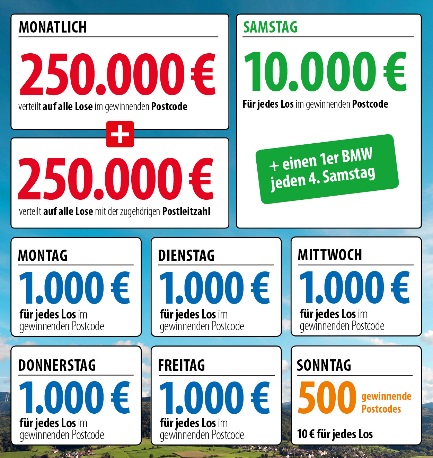 Zum 1. Januar 2018 ändert die Deutsche Postcode Lotterie ihren Spiel- und Gewinnplan: Beim Monatsgewinn werden dann 250.000 Euro unter allen Gewinnerlosen mit dem gezogenen Postcode und weitere 250.000 Euro unter allen übrigen Gewinnerlosen der zugehörigen Postleitzahl aufgeteilt. Außerdem reichen die täglichen Geldgewinne von 10 Euro, die sonntags für jedes Los in 500 gezogenen Postcodes ausgezahlt werden, über 1.000 Euro, die von Montag bis Freitag für jedes Los in einem gezogenen Postcode winken, bis hin zum Straßenpreis von 10.000 Euro, der samstags für jedes Los in einem gezogenen Postcode garantiert ist. Der Gewinner des vierten Straßenpreises erhält zusätzlich zum Geldpreis einen neuen 1er BMW.Die Projekte: Gewinnen und zugleich in der Nähe helfen30 Prozent des Losbeitrags fließen in soziale Projekte in der direkten Nähe der Teilnehmer. Ein Beirat unter Vorsitz von Prof. Dr. Rita Süssmuth entscheidet über die Auswahl der Projekte aus den Bereichen sozialer Zusammenhalt, Chancengleichheit und Natur- und Umweltschutz. Weitere Informationen unter www.postcode-lotterie.de/projekte.Die Ziehung: Persönliche GewinnbenachrichtigungDie monatliche Ziehung besteht aus fünf Einzelziehungen. An diesen Ziehungen nehmen sämtliche gültigen Lose teil. Die Gewinner werden per Anruf, Brief oder E-Mail informiert. Die Teilnahme ist ab 18 Jahren möglich. Die nächste Ziehung ist am 2. Februar 2018.Pressekontakt: 
Nicolas Berthold, Pressesprecher
Deutsche Postcode LotterieMartin-Luther-Platz 28D-40212 DüsseldorfTelefon: +49 (0) 211 94283832Mobil: +49 (0) 172 3138886E-Mail: nicolas.berthold@postcode-lotterie.de